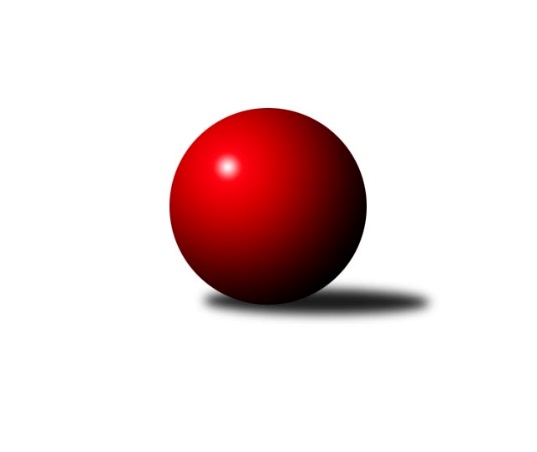 Č.2Ročník 2023/2024	7.6.2024 1.KLD B 2023/2024Statistika 2. kolaTabulka družstev:		družstvo	záp	výh	rem	proh	skore	sety	průměr	body	plné	dorážka	chyby	1.	KK Kosmonosy	2	2	0	0	4 : 0 	(14.0 : 18.0)	1594	4	1096	498	30.5	2.	KK Kolín	2	2	0	0	4 : 0 	(7.0 : 1.0)	1571	4	1088	483	24.5	3.	KK Jiří Poděbrady	2	1	0	1	2 : 2 	(12.0 : 8.0)	1653	2	1110	543	16.5	4.	SC Olympia Radotín	2	1	0	1	2 : 2 	(7.0 : 13.0)	1595	2	1087	508	27	5.	SKK Jičín	2	1	0	1	2 : 2 	(20.5 : 7.5)	1571	2	1060	511	24.5	6.	SK Žižkov Praha	2	1	0	1	2 : 2 	(3.0 : 5.0)	1561	2	1100	461	31.5	7.	Kuželky Tehovec	2	0	0	2	0 : 4 	(11.0 : 9.0)	1435	0	999	437	44.5	8.	SKK Vrchlabí SPVR	2	0	0	2	0 : 4 	(1.5 : 14.5)	1261	0	947	315	58Tabulka doma:		družstvo	záp	výh	rem	proh	skore	sety	průměr	body	maximum	minimum	1.	KK Kosmonosy	2	2	0	0	4 : 0 	(14.0 : 18.0)	1594	4	1627	1560	2.	SKK Jičín	1	1	0	0	2 : 0 	(10.5 : 1.5)	1541	2	1541	1541	3.	KK Kolín	1	1	0	0	2 : 0 	(4.0 : 0.0)	1487	2	1487	1487	4.	SKK Vrchlabí SPVR	0	0	0	0	0 : 0 	(0.0 : 0.0)	0	0	0	0	5.	KK Jiří Poděbrady	1	0	0	1	0 : 2 	(1.0 : 3.0)	1640	0	1640	1640	6.	SK Žižkov Praha	1	0	0	1	0 : 2 	(2.0 : 2.0)	1594	0	1594	1594	7.	SC Olympia Radotín	1	0	0	1	0 : 2 	(5.0 : 11.0)	1583	0	1583	1583	8.	Kuželky Tehovec	1	0	0	1	0 : 2 	(3.0 : 1.0)	1482	0	1482	1482Tabulka venku:		družstvo	záp	výh	rem	proh	skore	sety	průměr	body	maximum	minimum	1.	KK Jiří Poděbrady	1	1	0	0	2 : 0 	(11.0 : 5.0)	1665	2	1665	1665	2.	KK Kolín	1	1	0	0	2 : 0 	(3.0 : 1.0)	1654	2	1654	1654	3.	SC Olympia Radotín	1	1	0	0	2 : 0 	(2.0 : 2.0)	1607	2	1607	1607	4.	SK Žižkov Praha	1	1	0	0	2 : 0 	(1.0 : 3.0)	1527	2	1527	1527	5.	KK Kosmonosy	0	0	0	0	0 : 0 	(0.0 : 0.0)	0	0	0	0	6.	SKK Jičín	1	0	0	1	0 : 2 	(10.0 : 6.0)	1601	0	1601	1601	7.	Kuželky Tehovec	1	0	0	1	0 : 2 	(8.0 : 8.0)	1388	0	1388	1388	8.	SKK Vrchlabí SPVR	2	0	0	2	0 : 4 	(1.5 : 14.5)	1261	0	1291	1231Tabulka podzimní části:		družstvo	záp	výh	rem	proh	skore	sety	průměr	body	doma	venku	1.	KK Kosmonosy	2	2	0	0	4 : 0 	(14.0 : 18.0)	1594	4 	2 	0 	0 	0 	0 	0	2.	KK Kolín	2	2	0	0	4 : 0 	(7.0 : 1.0)	1571	4 	1 	0 	0 	1 	0 	0	3.	KK Jiří Poděbrady	2	1	0	1	2 : 2 	(12.0 : 8.0)	1653	2 	0 	0 	1 	1 	0 	0	4.	SC Olympia Radotín	2	1	0	1	2 : 2 	(7.0 : 13.0)	1595	2 	0 	0 	1 	1 	0 	0	5.	SKK Jičín	2	1	0	1	2 : 2 	(20.5 : 7.5)	1571	2 	1 	0 	0 	0 	0 	1	6.	SK Žižkov Praha	2	1	0	1	2 : 2 	(3.0 : 5.0)	1561	2 	0 	0 	1 	1 	0 	0	7.	Kuželky Tehovec	2	0	0	2	0 : 4 	(11.0 : 9.0)	1435	0 	0 	0 	1 	0 	0 	1	8.	SKK Vrchlabí SPVR	2	0	0	2	0 : 4 	(1.5 : 14.5)	1261	0 	0 	0 	0 	0 	0 	2Tabulka jarní části:		družstvo	záp	výh	rem	proh	skore	sety	průměr	body	doma	venku	1.	Kuželky Tehovec	0	0	0	0	0 : 0 	(0.0 : 0.0)	0	0 	0 	0 	0 	0 	0 	0 	2.	SC Olympia Radotín	0	0	0	0	0 : 0 	(0.0 : 0.0)	0	0 	0 	0 	0 	0 	0 	0 	3.	KK Kolín	0	0	0	0	0 : 0 	(0.0 : 0.0)	0	0 	0 	0 	0 	0 	0 	0 	4.	SKK Vrchlabí SPVR	0	0	0	0	0 : 0 	(0.0 : 0.0)	0	0 	0 	0 	0 	0 	0 	0 	5.	KK Kosmonosy	0	0	0	0	0 : 0 	(0.0 : 0.0)	0	0 	0 	0 	0 	0 	0 	0 	6.	KK Jiří Poděbrady	0	0	0	0	0 : 0 	(0.0 : 0.0)	0	0 	0 	0 	0 	0 	0 	0 	7.	SKK Jičín	0	0	0	0	0 : 0 	(0.0 : 0.0)	0	0 	0 	0 	0 	0 	0 	0 	8.	SK Žižkov Praha	0	0	0	0	0 : 0 	(0.0 : 0.0)	0	0 	0 	0 	0 	0 	0 	0 Zisk bodů pro družstvo:		jméno hráče	družstvo	body	zápasy	v %	dílčí body	sety	v %	1.	Matěj Šuda 	SKK Jičín 	4	/	2	(100%)		/		(%)	2.	Daniel Brejcha 	KK Kolín 	4	/	2	(100%)		/		(%)	3.	Vojtěch Zlatník 	SC Olympia Radotín 	4	/	2	(100%)		/		(%)	4.	Pavla Burocková 	KK Kosmonosy  	4	/	2	(100%)		/		(%)	5.	Ondřej Šafránek 	KK Jiří Poděbrady 	4	/	2	(100%)		/		(%)	6.	Avenir Daigod 	Kuželky Tehovec 	4	/	2	(100%)		/		(%)	7.	Michaela Košnarová 	KK Jiří Poděbrady 	4	/	2	(100%)		/		(%)	8.	Robin Bureš 	SKK Jičín 	4	/	2	(100%)		/		(%)	9.	Adam Vaněček 	SK Žižkov Praha 	4	/	2	(100%)		/		(%)	10.	Jakub Moučka 	KK Kolín 	4	/	2	(100%)		/		(%)	11.	Matěj Plaňanský 	SKK Jičín 	2	/	1	(100%)		/		(%)	12.	Adéla Dlouhá 	KK Kosmonosy  	2	/	1	(100%)		/		(%)	13.	Barbora Králová 	Kuželky Tehovec 	2	/	1	(100%)		/		(%)	14.	Pavlína Říhová 	KK Kosmonosy  	2	/	1	(100%)		/		(%)	15.	Natálie Soukupová 	SKK Jičín 	2	/	2	(50%)		/		(%)	16.	Nela Šuterová 	KK Jiří Poděbrady 	2	/	2	(50%)		/		(%)	17.	Jiří Buben 	KK Kosmonosy  	2	/	2	(50%)		/		(%)	18.	Dominik Kocman 	SK Žižkov Praha 	2	/	2	(50%)		/		(%)	19.	Agáta Hendrychová 	SK Žižkov Praha 	2	/	2	(50%)		/		(%)	20.	Tomáš Pekař 	KK Kolín 	2	/	2	(50%)		/		(%)	21.	Petra Šimková 	SC Olympia Radotín 	2	/	2	(50%)		/		(%)	22.	Veronika Kylichová 	Kuželky Tehovec 	0	/	1	(0%)		/		(%)	23.	Tereza Venclová 	SKK Vrchlabí SPVR 	0	/	1	(0%)		/		(%)	24.	Jana Bínová 	SKK Jičín 	0	/	1	(0%)		/		(%)	25.	Lukáš Hruška 	KK Kolín 	0	/	1	(0%)		/		(%)	26.	Miloslava Žďárková 	SK Žižkov Praha 	0	/	1	(0%)		/		(%)	27.	Matěj Pour 	SKK Vrchlabí SPVR 	0	/	1	(0%)		/		(%)	28.	Ondřej Čermák 	KK Kosmonosy  	0	/	1	(0%)		/		(%)	29.	Michal Majer 	SC Olympia Radotín 	0	/	2	(0%)		/		(%)	30.	Barbora Jakešová 	SC Olympia Radotín 	0	/	2	(0%)		/		(%)	31.	Lucie Martínková 	KK Jiří Poděbrady 	0	/	2	(0%)		/		(%)	32.	Denisa Králová 	Kuželky Tehovec 	0	/	2	(0%)		/		(%)	33.	Jan Procházka 	Kuželky Tehovec 	0	/	2	(0%)		/		(%)	34.	Jan Zapletal 	SKK Vrchlabí SPVR 	0	/	2	(0%)		/		(%)	35.	Tomáš Maršík 	SKK Vrchlabí SPVR 	0	/	2	(0%)		/		(%)Průměry na kuželnách:		kuželna	průměr	plné	dorážka	chyby	výkon na hráče	1.	Radotín, 1-4	1624	1087	537	22.5	(406.0)	2.	SK Žižkov Praha, 1-4	1600	1100	500	26.5	(400.1)	3.	Poděbrady, 1-4	1575	1085	490	28.3	(393.9)	4.	KK Kosmonosy, 3-6	1544	1067	476	35.0	(386.0)	5.	SKK Jičín, 1-4	1416	998	418	36.5	(354.0)	6.	TJ Sparta Kutná Hora, 1-4	1359	993	365	45.0	(339.8)Nejlepší výkony na kuželnách:Radotín, 1-4KK Jiří Poděbrady	1665	1. kolo	Vojtěch Zlatník 	SC Olympia Radotín	577	1. koloSC Olympia Radotín	1583	1. kolo	Nela Šuterová 	KK Jiří Poděbrady	569	1. kolo		. kolo	Ondřej Šafránek 	KK Jiří Poděbrady	563	1. kolo		. kolo	Michaela Košnarová 	KK Jiří Poděbrady	533	1. kolo		. kolo	Petra Šimková 	SC Olympia Radotín	511	1. kolo		. kolo	Michal Majer 	SC Olympia Radotín	495	1. kolo		. kolo	Lucie Martínková 	KK Jiří Poděbrady	493	1. kolo		. kolo	Barbora Jakešová 	SC Olympia Radotín	476	1. koloSK Žižkov Praha, 1-4SC Olympia Radotín	1607	2. kolo	Vojtěch Zlatník 	SC Olympia Radotín	572	2. koloSK Žižkov Praha	1594	2. kolo	Petra Šimková 	SC Olympia Radotín	548	2. kolo		. kolo	Adam Vaněček 	SK Žižkov Praha	545	2. kolo		. kolo	Dominik Kocman 	SK Žižkov Praha	542	2. kolo		. kolo	Miloslava Žďárková 	SK Žižkov Praha	507	2. kolo		. kolo	Agáta Hendrychová 	SK Žižkov Praha	504	2. kolo		. kolo	Michal Majer 	SC Olympia Radotín	487	2. kolo		. kolo	Barbora Jakešová 	SC Olympia Radotín	481	2. koloPoděbrady, 1-4KK Kolín	1654	2. kolo	Daniel Brejcha 	KK Kolín	584	2. koloKK Jiří Poděbrady	1640	2. kolo	Jakub Moučka 	KK Kolín	564	2. koloSK Žižkov Praha	1527	1. kolo	Nela Šuterová 	KK Jiří Poděbrady	562	2. koloKuželky Tehovec	1482	1. kolo	Ondřej Šafránek 	KK Jiří Poděbrady	558	2. kolo		. kolo	Adam Vaněček 	SK Žižkov Praha	548	1. kolo		. kolo	Dominik Kocman 	SK Žižkov Praha	533	1. kolo		. kolo	Michaela Košnarová 	KK Jiří Poděbrady	520	2. kolo		. kolo	Jan Procházka 	Kuželky Tehovec	516	1. kolo		. kolo	Lucie Martínková 	KK Jiří Poděbrady	508	2. kolo		. kolo	Tomáš Pekař 	KK Kolín	506	2. koloKK Kosmonosy, 3-6KK Kosmonosy 	1627	1. kolo	Pavlína Říhová 	KK Kosmonosy 	560	1. koloSKK Jičín	1601	1. kolo	Matěj Šuda 	SKK Jičín	549	1. koloKK Kosmonosy 	1560	2. kolo	Jiří Buben 	KK Kosmonosy 	541	2. koloKuželky Tehovec	1388	2. kolo	Robin Bureš 	SKK Jičín	539	1. kolo		. kolo	Jiří Buben 	KK Kosmonosy 	535	1. kolo		. kolo	Pavla Burocková 	KK Kosmonosy 	532	1. kolo		. kolo	Pavla Burocková 	KK Kosmonosy 	515	2. kolo		. kolo	Jana Bínová 	SKK Jičín	513	1. kolo		. kolo	Adéla Dlouhá 	KK Kosmonosy 	504	2. kolo		. kolo	Veronika Kylichová 	Kuželky Tehovec	502	2. koloSKK Jičín, 1-4SKK Jičín	1541	2. kolo	Matěj Šuda 	SKK Jičín	534	2. koloSKK Vrchlabí SPVR	1291	2. kolo	Natálie Soukupová 	SKK Jičín	514	2. kolo		. kolo	Tereza Venclová 	SKK Vrchlabí SPVR	511	2. kolo		. kolo	Matěj Plaňanský 	SKK Jičín	493	2. kolo		. kolo	Robin Bureš 	SKK Jičín	493	2. kolo		. kolo	Tomáš Maršík 	SKK Vrchlabí SPVR	412	2. kolo		. kolo	Jan Zapletal 	SKK Vrchlabí SPVR	368	2. koloTJ Sparta Kutná Hora, 1-4KK Kolín	1487	1. kolo	Daniel Brejcha 	KK Kolín	538	1. koloSKK Vrchlabí SPVR	1231	1. kolo	Jakub Moučka 	KK Kolín	493	1. kolo		. kolo	Tomáš Pekař 	KK Kolín	456	1. kolo		. kolo	Tomáš Maršík 	SKK Vrchlabí SPVR	438	1. kolo		. kolo	Matěj Pour 	SKK Vrchlabí SPVR	427	1. kolo		. kolo	Jan Zapletal 	SKK Vrchlabí SPVR	366	1. koloČetnost výsledků:	2.0 : 0.0	4x	0.0 : 2.0	4x